ZÁKLADNÍ UMĚLECKÁ ŠKOLA VE VLAŠIMI                 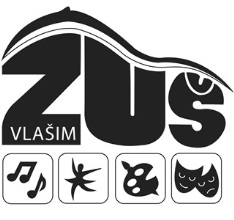 Jana Masaryka 935                                                                                                                                  Tel.: 258 01   Vlašim                                                                                                                  e- mail:IČ: 70838810                                                                                                                                                                                                                                                                                           Ve Vlašimi dne 26.4.2021Věc: Objednávka č. 10/70838810/2021Objednáváme u Vás:2 ks. mikrofonů, 2 ks. sluchátek, 1 ks. mixpult, 2 ks. reprobedenv celkové hodnotě 39 950,- Kč.Za kladné vyřízení předem děkuji. Luboš Průša – ředitel ZUŠ VlašimAdresát: Audio Partner s.r.o.Mezi Vodami 23143 00 Praha 4